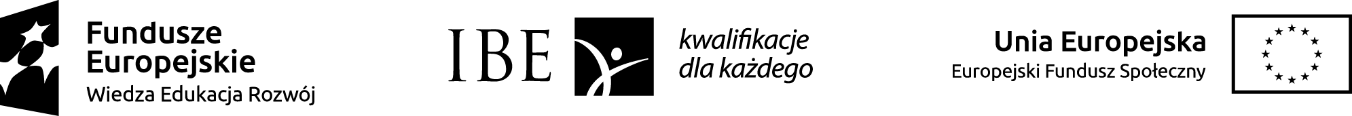 Załącznik nr 5 
do zamówienia IBE/244/2020Wykaz DOŚWIADCZENIA, o którym mowa w pkt 4.2...................................................................... 		......................................................................(miejscowość, data)						(imię, nazwisko, podpis Wykonawcy, a w przypadku Podmiotu składającego ofertę - stanowisko, pieczątka firmowa, podpis osoby lub osób uprawnionych do reprezentowania Wykonawcy)Ekspert lub zespół ekspertów zgłoszony do realizacji zamówienia powinien móc się wykazać minimum 3 projektami (innymi niż wskazane w warunkach udziału w postępowaniu) wykonanymi w ciągu ostatnich 3 lat, w których przeprowadzono kompleksowe testy bezpieczeństwa aplikacji obejmujące testy penetracyjne aplikacji webowych typu „black-box” i „white-box” z użyciem metodyki OWASP (Open Web Application Security Project) oraz testy infrastruktury informatycznej badanej aplikacji z użyciem metodyki PTES (The Penetration Testing Execution Standard), a wartość każdego przedstawionego projektu opiewała na kwotę minimum 20 000,00 zł brutto. Za każdy dodatkowy projekt spełniający to kryterium Oferent może uzyskać 5 punktów, maksymalnie 25 punktów.Ocena będzie dokonywana na zasadzie 0-1 (wykonał/nie wykonał).Ekspert lub zespół ekspertów zgłoszony do realizacji zamówienia powinien móc się wykazać minimum 3 projektami (innymi niż wskazane w warunkach udziału w postępowaniu) wykonanymi w ciągu ostatnich 3 lat, w których przeprowadzono kompleksowe testy bezpieczeństwa aplikacji obejmujące testy penetracyjne aplikacji webowych typu „black-box” i „white-box” z użyciem metodyki OWASP (Open Web Application Security Project) oraz testy infrastruktury informatycznej badanej aplikacji z użyciem metodyki PTES (The Penetration Testing Execution Standard), a wartość każdego przedstawionego projektu opiewała na kwotę minimum 20 000,00 zł brutto. Za każdy dodatkowy projekt spełniający to kryterium Oferent może uzyskać 5 punktów, maksymalnie 25 punktów.Ocena będzie dokonywana na zasadzie 0-1 (wykonał/nie wykonał).Ekspert lub zespół ekspertów zgłoszony do realizacji zamówienia powinien móc się wykazać minimum 3 projektami (innymi niż wskazane w warunkach udziału w postępowaniu) wykonanymi w ciągu ostatnich 3 lat, w których przeprowadzono kompleksowe testy bezpieczeństwa aplikacji obejmujące testy penetracyjne aplikacji webowych typu „black-box” i „white-box” z użyciem metodyki OWASP (Open Web Application Security Project) oraz testy infrastruktury informatycznej badanej aplikacji z użyciem metodyki PTES (The Penetration Testing Execution Standard), a wartość każdego przedstawionego projektu opiewała na kwotę minimum 20 000,00 zł brutto. Za każdy dodatkowy projekt spełniający to kryterium Oferent może uzyskać 5 punktów, maksymalnie 25 punktów.Ocena będzie dokonywana na zasadzie 0-1 (wykonał/nie wykonał).Ekspert lub zespół ekspertów zgłoszony do realizacji zamówienia powinien móc się wykazać minimum 3 projektami (innymi niż wskazane w warunkach udziału w postępowaniu) wykonanymi w ciągu ostatnich 3 lat, w których przeprowadzono kompleksowe testy bezpieczeństwa aplikacji obejmujące testy penetracyjne aplikacji webowych typu „black-box” i „white-box” z użyciem metodyki OWASP (Open Web Application Security Project) oraz testy infrastruktury informatycznej badanej aplikacji z użyciem metodyki PTES (The Penetration Testing Execution Standard), a wartość każdego przedstawionego projektu opiewała na kwotę minimum 20 000,00 zł brutto. Za każdy dodatkowy projekt spełniający to kryterium Oferent może uzyskać 5 punktów, maksymalnie 25 punktów.Ocena będzie dokonywana na zasadzie 0-1 (wykonał/nie wykonał).Ekspert lub zespół ekspertów zgłoszony do realizacji zamówienia powinien móc się wykazać minimum 3 projektami (innymi niż wskazane w warunkach udziału w postępowaniu) wykonanymi w ciągu ostatnich 3 lat, w których przeprowadzono kompleksowe testy bezpieczeństwa aplikacji obejmujące testy penetracyjne aplikacji webowych typu „black-box” i „white-box” z użyciem metodyki OWASP (Open Web Application Security Project) oraz testy infrastruktury informatycznej badanej aplikacji z użyciem metodyki PTES (The Penetration Testing Execution Standard), a wartość każdego przedstawionego projektu opiewała na kwotę minimum 20 000,00 zł brutto. Za każdy dodatkowy projekt spełniający to kryterium Oferent może uzyskać 5 punktów, maksymalnie 25 punktów.Ocena będzie dokonywana na zasadzie 0-1 (wykonał/nie wykonał).Ekspert lub zespół ekspertów zgłoszony do realizacji zamówienia powinien móc się wykazać minimum 3 projektami (innymi niż wskazane w warunkach udziału w postępowaniu) wykonanymi w ciągu ostatnich 3 lat, w których przeprowadzono kompleksowe testy bezpieczeństwa aplikacji obejmujące testy penetracyjne aplikacji webowych typu „black-box” i „white-box” z użyciem metodyki OWASP (Open Web Application Security Project) oraz testy infrastruktury informatycznej badanej aplikacji z użyciem metodyki PTES (The Penetration Testing Execution Standard), a wartość każdego przedstawionego projektu opiewała na kwotę minimum 20 000,00 zł brutto. Za każdy dodatkowy projekt spełniający to kryterium Oferent może uzyskać 5 punktów, maksymalnie 25 punktów.Ocena będzie dokonywana na zasadzie 0-1 (wykonał/nie wykonał).Ekspert lub zespół ekspertów zgłoszony do realizacji zamówienia powinien móc się wykazać minimum 3 projektami (innymi niż wskazane w warunkach udziału w postępowaniu) wykonanymi w ciągu ostatnich 3 lat, w których przeprowadzono kompleksowe testy bezpieczeństwa aplikacji obejmujące testy penetracyjne aplikacji webowych typu „black-box” i „white-box” z użyciem metodyki OWASP (Open Web Application Security Project) oraz testy infrastruktury informatycznej badanej aplikacji z użyciem metodyki PTES (The Penetration Testing Execution Standard), a wartość każdego przedstawionego projektu opiewała na kwotę minimum 20 000,00 zł brutto. Za każdy dodatkowy projekt spełniający to kryterium Oferent może uzyskać 5 punktów, maksymalnie 25 punktów.Ocena będzie dokonywana na zasadzie 0-1 (wykonał/nie wykonał).Lp.Ekspert(imię i nazwisko)TytułprojektuOpis realizowanego testu(typ aplikacji webowych/metodyka)Wartość zamówieniaMiejsce i data publikacji 
(jeśli dotyczy)Zleceniodawca(pełna nazwa adres)(jeśli dotyczy)1.2.3.4.5.6.